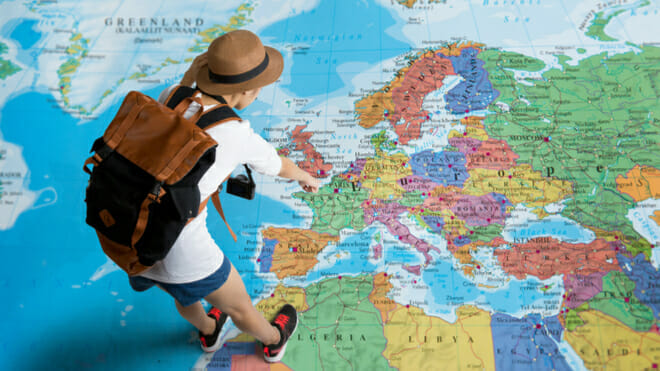 Založím si ÚKOLNÍČEK?TÝDEN 9. 9. 2019 – 15. 9. 2019        Ve čtvrtek 12. 9. 2019 jdeme na dopravní hřiště. 	        Odchod: po 2. vyučovací hodině	        Návrat: na konci 6. vyučovací hodiny	        S sebou: vědomosti, pevnou obuv, helmu	       V úterý 17. 9. 2019 navštívíme Staroměstskou radnici.        Odchod: po 2. vyučovací hodině       Návrat: na konci 5. vyučovací hodinyUČÍME SE..UČÍME SE..UČÍME SE..předměttémamateriályučební pomůckyČJOpakování Shoda přísudku s podmětemučebnice  str. 5 – 6pracovní sešit str. 3 - 4čteníKaždý čtvrtek přinést knihu na Dílnu čteníKulturní deník s další zapsanou knihou 30. 9. 2019 (pokyny k zápisu budou připraveny 19. 9. 2019)M Opakovánípracovní sešit 1str. 4 - 5SVOpakováníDesetiminutovka – 3 údaje o osobnostech v učebnici na str. 8Vlastivěda 5 str. 5 - 8PVDopravní hřištěPČPřinést sklenici – zavařovací, libovolnou velikostPřinést sklenici – zavařovací, libovolnou velikost